2019年度濮阳挥公园管理处部门决算二〇二〇年九月目　　录第一部分　濮阳挥公园管理处概况部门职责机构设置第二部分　　2019年度部门决算表一、收入支出决算总表二、收入决算表三、支出决算表四、财政拨款收入支出决算总表五、一般公共预算财政拨款支出决算表六、一般公共预算财政拨款基本支出决算表七、一般公共预算财政拨款“三公”经费支出决算表八、政府性基金预算财政拨款收入支出决算表第三部分　　2019年度部门决算情况说明一、收入支出决算总体情况说明二、收入决算情况说明三、支出决算情况说明四、财政拨款收入支出决算总体情况说明五、一般公共预算财政拨款支出决算情况说明六、一般公共预算财政拨款基本支出决算情况说明七、一般公共预算财政拨款“三公”经费支出决算情况说明八、预算绩效情况说明九、政府性基金预算财政拨款支出决算情况说明十、机关运行经费支出情况说明十一、政府采购支出情况说明十二、国有资产占用情况说明第四部分　　名词解释第一部分  濮阳挥公园管理处概况一、主要职能 1、公园的规划、设计、基础设施建设。2、公园的园林绿化。3、公园的项目开发与建设。4、挥公陵园、舜帝宫、会馆等景点的建设。5、公园的日常管理。6、接待国内外华人华侨寻根谒祖。二、内设机构: （一）办公室 负责公园的日常管理，有关材料的起草，协助领导搞好各 股室之间的协调，负责园区工程建设的服务与协调，做好公园 的上传下达等工作。 （二）人财股 负责单位全体干部职工人事管理，机构编制管理，工资福利社保统计、考核、调配、奖惩以及岗位设置；负责日常财务管理，固定资产统计管理，年度经费预决算，各种社保汇缴，各类财务、税务统计报表填报，保管财务票据，管理会计档案等工作。 （三）绿化股 负责公园园林绿化养护、树木修剪、病虫害防治等工作。 （四）游客服务中心 负责接待国内外华人华侨寻根谒祖，游客参观、游览，反 映游客意见建议，负责向游客导游、讲解、传播文化等工作， 协助处理游客遇到的各种问题。三、部门预算单位构成（机构设置情况）纳入濮阳挥公园管理处2020年度部门预算的包括内设办公室、绿化股、人财股、游客服务中心4个股室。第二部分  2019年度部门决算表说明：我部门没有政府性基金收入，也没有使用政府性基金安排的支出，故本表无数据.第三部分  2019年度部门决算情况说明一、收入支出决算总体情况说明2019年度收、支总计均为529.92万元。与上年度相比，收、支总计各减少233.2万元，减少15.2%。主要原因挥公园维护减少。二、收入决算情况说明2019年度收入合计529.92万元，其中：财政拨款收入529.92万元，占100%。三、支出决算情况说明2019年度支出合计529.92万元，其中：基本支出398.92万元，占75%；项目支出131万元，占25%。四、财政拨款收入支出决算总体情况说明2019年度财政拨款收、支总计均为529.92万元。与上年度相比，财政拨款收、支总计各减少233.2万元，减少15.2%。主要原因是维护减少。五、一般公共预算财政拨款支出决算情况说明（一）总体情况。2019年度一般公共预算财政拨款支出529.92万元，占本年支出合计的100%。与上年度相比，一般公共预算财政拨款支出减少233.2万元，减少15.2%。主要原因是挥公园维护减少。（二）结构情况。2019年度一般公共预算财政拨款支出529.92万元，主要用于以下方面：一般公共服务（类）支出508万元，占95.93%；社会保障和就业支出0.37万元，占0.07%；医疗卫生与计划生育支出8.05万元，占1.5%，文化旅游体育与传媒支出13.5万元，占2.5%。（三）具体情况。2019年度一般公共预算财政拨款支出年初预算为398.92万元，支出决算为398.92万元，完成年初预算的100%。政府性基金预算财政拨款支出131万元，支出决算为131万元，完成年初预算的100%。其中：一般公共预算财政拨款支出城乡社区规划与管理支出。年初预算为377万元，支出决算为377万元，完成年初预算的100%。2．政府性基金预算财政拨款支出年初预算为131 万元，支出决算为131万元，完成年初预算的100%。3.社会保障和就业支出（类）事业单位离退休（款） 机关事业单位基本养老保险缴费支出（项）。年初预算数为0.37万元，支出决算数为0.37万元，完成年初预算的 100%。4.医疗卫生与计划生育支出（类）事业单位医疗（款） 行政单位医疗（项）。年初预算为8.05万元，支出决算数为8.05万元，完成年初预算的 100%。六、一般公共预算财政拨款基本支出决算情况说明2019年度一般公共预算财政拨款基本支出398.92万元。与上年度相比，一般公共预算财政拨款基本支出增加74.8万元，增长19%。主要原因是人员增资，社保缴费基数增加。其中：人员经费158.42万元，主要包括：基本工资、津贴补贴、绩效工资、机关事业单位基本养老保险缴费、其他社会保障缴费；公用经费240.5万元，主要包括：印刷费、其他交通费用。七、一般公共预算财政拨款“三公”经费支出决算情况说明（一）“三公”经费财政拨款支出决算总体情况说明。2019年度“三公”经费财政拨款支出预算为0.3万元，支出决算为0.3万元，完成预算的100%。。（二）“三公”经费财政拨款支出决算具体情况说明。2019年度“三公”经费财政拨款支出决算中，因公出国（境）费支出决算0万元，完成预算的0%；公务用车购置及运行费支出决算0.3万元，完成预算的100%；公务接待费支出决算0万元，完成预算的0%，占0%。因公出国（境）费年初预算为0万元，支出决算为0万元，完成年初预算的100%。全年因公出国（境）团组0个，累计0人次。2．公务用车购置及运行费年初预算为0.3万元，支出决算为0.3万元，完成年初预算的100%。其中：公务用车购置支出0万元，购置车辆0辆。公务用车运行支出0.3万元。2019年期末，部门开支财政拨款的公务用车保有量为1辆。3.公务接待费年初预算为0万元，支出决算为0万元。其中：外宾接待支出0万元。2018年共接待国（境）外来访团组0个、来访外宾0人次（不包括陪同人员）。其他国内公务接待支出0万元。2018年共接待国内来访团组0个、来宾0人次（不包括陪同人员）。八、预算绩效情况说明（一）绩效管理工作开展情况。 根据财政预算管理要求，濮阳挥公园管理处加强在资金使用过程中管理，对2019年度一般公共预算项目支出全面开展绩效自评。 （二）项目绩效自评结果。 管理处充分认识项目绩效自评的重要性，自评覆盖率达 到 100%，所有项目基本达到预期目标，群众满意度高（三）重点绩效评价结果我部门无重点绩效评价项目。政府性基金预算财政拨款支出决算情况说明2019 年度政府性基金预算财政拨款支出年初预算为131万元，支出决算为131 万元，完成年初预算的100。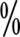 机关运行经费支出情况说明我单位不是行政机关，也不是非参照公务员管理事业单位，没有机关运行经费支出。十一、政府采购支出情况说明2019年度政府采购支出总额0万元，其中：政府采购货物支出0万元、政府采购工程支出0万元、政府采购服务支出0万元。。授予中小企业合同金额0万元，占政府采购支出总额的0%，其中：授予小微企业合同金额0万元，占政府采购支出总额的0%。十二、国有资产占用情况说明2019年期末，我部门共有车辆1辆，其中：省级领导干部用车0辆、主要领导干部用车1辆、机要通信用车0辆、应急保障车0辆、执法执勤用车0辆、特种专业技术用车0辆、离退休干部用车0辆、其他用车0辆；单位价值50万元以上通用设备0台（套），单位价值100万元以上专用设备0台（套）。第四部分  名词解释一、财政拨款收入：单位从同级政府财政部门取得的财政预算资金。二、事业收入：事业单位开展专业业务活动及其辅助活动取得的收入。三、上级补助收入：事业单位从主管部门和上级单位取得的非财政补助收入。四、附属单位上缴收入：事业单位取得附属独立核算单位根据有关规定上缴的收入。五、经营收入：事业单位在专业业务活动及其辅助活动之外开展非独立核算经营活动取得的收入。六、其他收入：单位取得的除“财政拨款收入”、“事业收入”、“上级补助收入”、“附属单位上缴收入”、“经营收入”以外的各项收入。七、用事业基金弥补收支差额：事业单位在当年收入不足以安排当年支出的情况下，使用以前年度积累的事业基金（事业单位当年收支相抵后按国家规定提取、用于弥补以后年度收支差额的基金）弥补当年收支缺口的资金。八、基本支出：为保障机构正常运转、完成日常工作任务而发生的人员支出和公用支出。九、项目支出：基本支出之外为完成特定行政任务和事业发展目标所发生的支出。十、“三公”经费：纳入同级财政预决算管理“三公”经费，指部门使用财政拨款安排的因公出国（境）费、公务用车购置及运行费和公务接待费。其中，因公出国（境）费反映单位公务出国（境）的国际旅费、国外城市间交通费、住宿费、伙食费、培训费、公杂费等支出；公务用车购置及运行费反映反映单位公务用车车辆购置支出（含车辆购置税）及租用费、燃料费、维修费、过路过桥费、保险费、安全奖励费用等支出；公务接待费反映单位按规定开支的各类公务接待（含外宾接待）支出。十一、机关运行经费：为保障行政单位（含参照公务员法管理的事业单位）运行用于购买货物和服务的各项资金，包括办公及印刷费、邮电费、差旅费、会议费、福利费、日常维修费、专用材料及一般设备购置费、办公用房水电费、办公用房取暖费、办公用房物业管理费、公务用车运行维护费以及其他费用。十二、工资福利支出：单位支付给在职职工和编制外长期聘用人员的各类劳动报酬，以及为上述人员缴纳的各项社会保险费等。十三、商品和服务支出：单位购买商品和服务的支出。十四、对个人和家庭的补助支出：单位用于对个人和家庭的补助支出。十五、年末结转：本年度或以前年度预算安排，已执行但尚未完成或因客观条件发生变化无法按原计划实施，需延迟到以后年度按有关规定继续使用的资金。十六、年末结余：本年度或以前年度预算安排，已执行完毕或因客观条件发生变化无法按原预算安排实施，不需要再使用或无法按原预算安排继续使用的资金收入支出决算总表收入支出决算总表收入支出决算总表收入支出决算总表收入支出决算总表收入支出决算总表公开01表部门：濮阳挥公园管理处金额单位：万元收入收入收入支出支出支出项目行次金额项目行次金额栏次1栏次2一、一般公共预算财政拨款收入1398.92一、一般公共服务支出290.00二、政府性基金预算财政拨款收入2131.00二、外交支出300.00三、上级补助收入30.00三、国防支出310.00四、事业收入40.00四、公共安全支出320.00五、经营收入50.00五、教育支出330.00六、附属单位上缴收入60.00六、科学技术支出340.00七、其他收入70.00七、文化旅游体育与传媒支出3513.508八、社会保障和就业支出360.379九、卫生健康支出378.0510十、节能环保支出380.0011十一、城乡社区支出39508.0012十二、农林水支出400.0013十三、交通运输支出410.0014十四、资源勘探信息等支出420.0015十五、商业服务业等支出430.0016十六、金融支出440.0017十七、援助其他地区支出450.0018十八、自然资源海洋气象等支出460.0019十九、住房保障支出470.0020二十、粮油物资储备支出480.0021二十一、灾害防治及应急管理支出490.0022二十二、其他支出500.002351本年收入合计24529.92本年支出合计52529.92用事业基金弥补收支差额250.00结余分配530.00年初结转和结余260.00年末结转和结余540.002755总计28529.92总计56529.92注：本表反映部门本年度的总收支和年末结转结余情况。本表金额转换为万元时，因四舍五入可能存在尾差。注：本表反映部门本年度的总收支和年末结转结余情况。本表金额转换为万元时，因四舍五入可能存在尾差。注：本表反映部门本年度的总收支和年末结转结余情况。本表金额转换为万元时，因四舍五入可能存在尾差。注：本表反映部门本年度的总收支和年末结转结余情况。本表金额转换为万元时，因四舍五入可能存在尾差。注：本表反映部门本年度的总收支和年末结转结余情况。本表金额转换为万元时，因四舍五入可能存在尾差。注：本表反映部门本年度的总收支和年末结转结余情况。本表金额转换为万元时，因四舍五入可能存在尾差。收入决算表收入决算表收入决算表收入决算表收入决算表收入决算表收入决算表收入决算表收入决算表收入决算表收入决算表公开02表部门：濮阳挥公园管理处金额单位：万元项目项目项目项目本年收入合计财政拨款收入上级补助收入事业收入经营收入附属单位上缴收入其他收入功能分类科目编码功能分类科目编码功能分类科目编码科目名称本年收入合计财政拨款收入上级补助收入事业收入经营收入附属单位上缴收入其他收入功能分类科目编码功能分类科目编码功能分类科目编码科目名称本年收入合计财政拨款收入上级补助收入事业收入经营收入附属单位上缴收入其他收入功能分类科目编码功能分类科目编码功能分类科目编码科目名称本年收入合计财政拨款收入上级补助收入事业收入经营收入附属单位上缴收入其他收入栏次栏次栏次栏次1234567合计合计合计合计529.92529.920.000.000.000.000.00207207207文化旅游体育与传媒支出13.5013.500.000.000.000.000.00207012070120701文化和旅游13.5013.500.000.000.000.000.00207010520701052070105  文化展示及纪念机构13.5013.500.000.000.000.000.00208208208社会保障和就业支出0.370.370.000.000.000.000.00208052080520805行政事业单位离退休0.370.370.000.000.000.000.00208059920805992080599  其他行政事业单位离退休支出0.370.370.000.000.000.000.00210210210卫生健康支出8.058.050.000.000.000.000.00210112101121011行政事业单位医疗8.058.050.000.000.000.000.00210110221011022101102  事业单位医疗8.058.050.000.000.000.000.00212212212城乡社区支出508.00508.000.000.000.000.000.00212012120121201城乡社区管理事务36.0036.000.000.000.000.000.00212019921201992120199  其他城乡社区管理事务支出36.0036.000.000.000.000.000.00212022120221202城乡社区规划与管理341.00341.000.000.000.000.000.00212020121202012120201  城乡社区规划与管理341.00341.000.000.000.000.000.00212082120821208国有土地使用权出让收入及对应专项债务收入安排的支出131.00131.000.000.000.000.000.00212080321208032120803  城市建设支出131.00131.000.000.000.000.000.00注：本表反映部门本年度取得的各项收入情况。本表金额转换为万元时，因四舍五入可能存在尾差。注：本表反映部门本年度取得的各项收入情况。本表金额转换为万元时，因四舍五入可能存在尾差。注：本表反映部门本年度取得的各项收入情况。本表金额转换为万元时，因四舍五入可能存在尾差。注：本表反映部门本年度取得的各项收入情况。本表金额转换为万元时，因四舍五入可能存在尾差。注：本表反映部门本年度取得的各项收入情况。本表金额转换为万元时，因四舍五入可能存在尾差。注：本表反映部门本年度取得的各项收入情况。本表金额转换为万元时，因四舍五入可能存在尾差。注：本表反映部门本年度取得的各项收入情况。本表金额转换为万元时，因四舍五入可能存在尾差。注：本表反映部门本年度取得的各项收入情况。本表金额转换为万元时，因四舍五入可能存在尾差。注：本表反映部门本年度取得的各项收入情况。本表金额转换为万元时，因四舍五入可能存在尾差。注：本表反映部门本年度取得的各项收入情况。本表金额转换为万元时，因四舍五入可能存在尾差。注：本表反映部门本年度取得的各项收入情况。本表金额转换为万元时，因四舍五入可能存在尾差。支出决算表支出决算表支出决算表支出决算表支出决算表支出决算表支出决算表支出决算表支出决算表支出决算表公开03表部门：濮阳挥公园管理处金额单位：万元项目项目项目项目本年支出合计基本支出项目支出上缴上级支出经营支出对附属单位补助支出功能分类科目编码功能分类科目编码功能分类科目编码科目名称本年支出合计基本支出项目支出上缴上级支出经营支出对附属单位补助支出功能分类科目编码功能分类科目编码功能分类科目编码科目名称本年支出合计基本支出项目支出上缴上级支出经营支出对附属单位补助支出功能分类科目编码功能分类科目编码功能分类科目编码科目名称本年支出合计基本支出项目支出上缴上级支出经营支出对附属单位补助支出栏次栏次栏次栏次123456合计合计合计合计529.92398.92131.000.000.000.00207207207文化旅游体育与传媒支出13.5013.500.000.000.000.00207012070120701文化和旅游13.5013.500.000.000.000.00207010520701052070105  文化展示及纪念机构13.5013.500.000.000.000.00208208208社会保障和就业支出0.370.370.000.000.000.00208052080520805行政事业单位离退休0.370.370.000.000.000.00208059920805992080599  其他行政事业单位离退休支出0.370.370.000.000.000.00210210210卫生健康支出8.058.050.000.000.000.00210112101121011行政事业单位医疗8.058.050.000.000.000.00210110221011022101102  事业单位医疗8.058.050.000.000.000.00212212212城乡社区支出508.00377.00131.000.000.000.00212012120121201城乡社区管理事务36.0036.000.000.000.000.00212019921201992120199  其他城乡社区管理事务支出36.0036.000.000.000.000.00212022120221202城乡社区规划与管理341.00341.000.000.000.000.00212020121202012120201  城乡社区规划与管理341.00341.000.000.000.000.00212082120821208国有土地使用权出让收入及对应专项债务收入安排的支出131.000.00131.000.000.000.00212080321208032120803  城市建设支出131.000.00131.000.000.000.00注：本表反映部门本年度各项支出情况。本表金额转换为万元时，因四舍五入可能存在尾差。注：本表反映部门本年度各项支出情况。本表金额转换为万元时，因四舍五入可能存在尾差。注：本表反映部门本年度各项支出情况。本表金额转换为万元时，因四舍五入可能存在尾差。注：本表反映部门本年度各项支出情况。本表金额转换为万元时，因四舍五入可能存在尾差。注：本表反映部门本年度各项支出情况。本表金额转换为万元时，因四舍五入可能存在尾差。注：本表反映部门本年度各项支出情况。本表金额转换为万元时，因四舍五入可能存在尾差。注：本表反映部门本年度各项支出情况。本表金额转换为万元时，因四舍五入可能存在尾差。注：本表反映部门本年度各项支出情况。本表金额转换为万元时，因四舍五入可能存在尾差。注：本表反映部门本年度各项支出情况。本表金额转换为万元时，因四舍五入可能存在尾差。注：本表反映部门本年度各项支出情况。本表金额转换为万元时，因四舍五入可能存在尾差。财政拨款收入支出决算总表财政拨款收入支出决算总表财政拨款收入支出决算总表财政拨款收入支出决算总表财政拨款收入支出决算总表财政拨款收入支出决算总表财政拨款收入支出决算总表财政拨款收入支出决算总表公开04表部门：濮阳挥公园管理处部门：濮阳挥公园管理处部门：濮阳挥公园管理处部门：濮阳挥公园管理处部门：濮阳挥公园管理处部门：濮阳挥公园管理处部门：濮阳挥公园管理处部门：濮阳挥公园管理处收     入收     入收     入支     出支     出支     出支     出支     出项目行次金额项目行次合计一般公共预算财政拨款政府性基金预算财政拨款项目行次金额项目行次合计一般公共预算财政拨款政府性基金预算财政拨款栏次1栏次234一、一般公共预算财政拨款1398.92一、一般公共服务支出300.000.000.00二、政府性基金预算财政拨款2131.00二、外交支出310.000.000.003三、国防支出320.000.000.004四、公共安全支出330.000.000.005五、教育支出340.000.000.006六、科学技术支出350.000.000.007七、文化旅游体育与传媒支出3613.5013.500.008八、社会保障和就业支出370.370.370.009九、卫生健康支出388.058.050.0010十、节能环保支出390.000.000.0011十一、城乡社区支出40508.00377.00131.0012十二、农林水支出410.000.000.0013十三、交通运输支出420.000.000.0014十四、资源勘探信息等支出430.000.000.0015十五、商业服务业等支出440.000.000.0016十六、金融支出450.000.000.0017十七、援助其他地区支出460.000.000.0018十八、自然资源海洋气象等支出470.000.000.0019十九、住房保障支出480.000.000.0020二十、粮油物资储备支出490.000.000.0021二十一、灾害防治及应急管理支出500.000.000.0022二十二、其他支出510.000.000.002352本年收入合计24529.92本年支出合计53529.92398.92131.00年初财政拨款结转和结余250.00年末财政拨款结转和结余540.000.000.00一、一般公共预算财政拨款260.0055二、政府性基金预算财政拨款270.00562857总计29529.92总计58529.92398.92131.00注：本表反映部门本年度一般公共预算财政拨款和政府性基金预算财政拨款的总收支和年末结转结余情况。本表金额转换为万元时，因四舍五入可能存在尾差。注：本表反映部门本年度一般公共预算财政拨款和政府性基金预算财政拨款的总收支和年末结转结余情况。本表金额转换为万元时，因四舍五入可能存在尾差。注：本表反映部门本年度一般公共预算财政拨款和政府性基金预算财政拨款的总收支和年末结转结余情况。本表金额转换为万元时，因四舍五入可能存在尾差。注：本表反映部门本年度一般公共预算财政拨款和政府性基金预算财政拨款的总收支和年末结转结余情况。本表金额转换为万元时，因四舍五入可能存在尾差。注：本表反映部门本年度一般公共预算财政拨款和政府性基金预算财政拨款的总收支和年末结转结余情况。本表金额转换为万元时，因四舍五入可能存在尾差。注：本表反映部门本年度一般公共预算财政拨款和政府性基金预算财政拨款的总收支和年末结转结余情况。本表金额转换为万元时，因四舍五入可能存在尾差。注：本表反映部门本年度一般公共预算财政拨款和政府性基金预算财政拨款的总收支和年末结转结余情况。本表金额转换为万元时，因四舍五入可能存在尾差。注：本表反映部门本年度一般公共预算财政拨款和政府性基金预算财政拨款的总收支和年末结转结余情况。本表金额转换为万元时，因四舍五入可能存在尾差。一般公共预算财政拨款支出决算表一般公共预算财政拨款支出决算表一般公共预算财政拨款支出决算表一般公共预算财政拨款支出决算表一般公共预算财政拨款支出决算表一般公共预算财政拨款支出决算表公开05表部门：濮阳挥公园管理处金额单位：万元项目项目项目项目本年支出本年支出本年支出功能分类科目编码功能分类科目编码功能分类科目编码科目名称小计基本支出项目支出功能分类科目编码功能分类科目编码功能分类科目编码科目名称小计基本支出项目支出功能分类科目编码功能分类科目编码功能分类科目编码科目名称小计基本支出项目支出栏次栏次栏次栏次123合计合计合计合计398.92398.920.00207207207文化旅游体育与传媒支出13.5013.500.00207012070120701文化和旅游13.5013.500.00207010520701052070105  文化展示及纪念机构13.5013.500.00208208208社会保障和就业支出0.370.370.00208052080520805行政事业单位离退休0.370.370.00208059920805992080599  其他行政事业单位离退休支出0.370.370.00210210210卫生健康支出8.058.050.00210112101121011行政事业单位医疗8.058.050.00210110221011022101102  事业单位医疗8.058.050.00212212212城乡社区支出377.00377.000.00212012120121201城乡社区管理事务36.0036.000.00212019921201992120199  其他城乡社区管理事务支出36.0036.000.00212022120221202城乡社区规划与管理341.00341.000.00212020121202012120201  城乡社区规划与管理341.00341.000.00注：本表反映部门本年度一般公共预算财政拨款支出情况。本表金额转换为万元时，因四舍五入可能存在尾差。注：本表反映部门本年度一般公共预算财政拨款支出情况。本表金额转换为万元时，因四舍五入可能存在尾差。注：本表反映部门本年度一般公共预算财政拨款支出情况。本表金额转换为万元时，因四舍五入可能存在尾差。注：本表反映部门本年度一般公共预算财政拨款支出情况。本表金额转换为万元时，因四舍五入可能存在尾差。注：本表反映部门本年度一般公共预算财政拨款支出情况。本表金额转换为万元时，因四舍五入可能存在尾差。注：本表反映部门本年度一般公共预算财政拨款支出情况。本表金额转换为万元时，因四舍五入可能存在尾差。注：本表反映部门本年度一般公共预算财政拨款支出情况。本表金额转换为万元时，因四舍五入可能存在尾差。一般公共预算财政拨款基本支出决算表一般公共预算财政拨款基本支出决算表一般公共预算财政拨款基本支出决算表一般公共预算财政拨款基本支出决算表一般公共预算财政拨款基本支出决算表一般公共预算财政拨款基本支出决算表一般公共预算财政拨款基本支出决算表一般公共预算财政拨款基本支出决算表一般公共预算财政拨款基本支出决算表公开06表公开06表公开06表公开06表公开06表公开06表公开06表公开06表公开06表部门：濮阳挥公园管理处部门：濮阳挥公园管理处部门：濮阳挥公园管理处部门：濮阳挥公园管理处部门：濮阳挥公园管理处部门：濮阳挥公园管理处部门：濮阳挥公园管理处金额单位：万元人员经费人员经费人员经费公用经费公用经费公用经费公用经费公用经费公用经费科目编码科目名称决算数科目编码科目名称决算数科目编码科目名称决算数科目编码科目名称决算数科目编码科目名称决算数科目编码科目名称决算数301工资福利支出158.05302商品和服务支出240.50307债务利息及费用支出0.0030101  基本工资80.0030201  办公费3.0030701  国内债务付息0.0030102  津贴补贴0.0030202  印刷费1.0030702  国外债务付息0.0030103  奖金0.0030203  咨询费0.00310资本性支出0.0030106  伙食补助费0.0030204  手续费0.0031001  房屋建筑物购建0.0030107  绩效工资70.0030205  水费0.0031002  办公设备购置0.0030108  机关事业单位基本养老保险缴费0.0030206  电费15.0031003  专用设备购置0.0030109  职业年金缴费0.0030207  邮电费0.0031005  基础设施建设0.0030110  职工基本医疗保险缴费0.0030208  取暖费0.0031006  大型修缮0.0030111  公务员医疗补助缴费0.0030209  物业管理费29.5031007  信息网络及软件购置更新0.0030112  其他社会保障缴费8.0530211  差旅费5.0031008  物资储备0.0030113  住房公积金0.0030212  因公出国（境）费用0.0031009  土地补偿0.0030114  医疗费0.0030213  维修（护）费8.0031010  安置补助0.0030199  其他工资福利支出0.0030214  租赁费0.0031011  地上附着物和青苗补偿0.00303对个人和家庭的补助0.3730215  会议费0.0031012  拆迁补偿0.0030301  离休费0.0030216  培训费0.0031013  公务用车购置0.0030302  退休费0.0030217  公务接待费0.0031019  其他交通工具购置0.0030303  退职（役）费0.0030218  专用材料费0.0031021  文物和陈列品购置0.0030304  抚恤金0.0030224  被装购置费0.0031022  无形资产购置0.0030305  生活补助0.3730225  专用燃料费0.0031099  其他资本性支出0.0030306  救济费0.0030226  劳务费175.00399其他支出0.0030307  医疗费补助0.0030227  委托业务费0.0039906  赠与0.0030308  助学金0.0030228  工会经费2.0039907  国家赔偿费用支出0.0030309  奖励金0.0030229  福利费0.0039908  对民间非营利组织和群众性自治组织补贴0.0030310  个人农业生产补贴0.0030231  公务用车运行维护费0.3039999  其他支出0.0030399  其他对个人和家庭的补助0.0030239  其他交通费用0.0030240  税金及附加费用0.0030299  其他商品和服务支出1.70人员经费合计人员经费合计158.42公用经费合计公用经费合计公用经费合计公用经费合计公用经费合计240.50注：本表反映部门本年度一般公共预算财政拨款基本支出明细情况。本表金额转换为万元时，因四舍五入可能存在尾差。注：本表反映部门本年度一般公共预算财政拨款基本支出明细情况。本表金额转换为万元时，因四舍五入可能存在尾差。注：本表反映部门本年度一般公共预算财政拨款基本支出明细情况。本表金额转换为万元时，因四舍五入可能存在尾差。注：本表反映部门本年度一般公共预算财政拨款基本支出明细情况。本表金额转换为万元时，因四舍五入可能存在尾差。注：本表反映部门本年度一般公共预算财政拨款基本支出明细情况。本表金额转换为万元时，因四舍五入可能存在尾差。注：本表反映部门本年度一般公共预算财政拨款基本支出明细情况。本表金额转换为万元时，因四舍五入可能存在尾差。注：本表反映部门本年度一般公共预算财政拨款基本支出明细情况。本表金额转换为万元时，因四舍五入可能存在尾差。注：本表反映部门本年度一般公共预算财政拨款基本支出明细情况。本表金额转换为万元时，因四舍五入可能存在尾差。注：本表反映部门本年度一般公共预算财政拨款基本支出明细情况。本表金额转换为万元时，因四舍五入可能存在尾差。一般公共预算财政拨款“三公”经费支出决算表一般公共预算财政拨款“三公”经费支出决算表一般公共预算财政拨款“三公”经费支出决算表一般公共预算财政拨款“三公”经费支出决算表一般公共预算财政拨款“三公”经费支出决算表一般公共预算财政拨款“三公”经费支出决算表一般公共预算财政拨款“三公”经费支出决算表一般公共预算财政拨款“三公”经费支出决算表一般公共预算财政拨款“三公”经费支出决算表一般公共预算财政拨款“三公”经费支出决算表一般公共预算财政拨款“三公”经费支出决算表一般公共预算财政拨款“三公”经费支出决算表公开07表公开07表公开07表公开07表公开07表公开07表公开07表公开07表公开07表公开07表公开07表公开07表部门：濮阳挥公园管理处部门：濮阳挥公园管理处部门：濮阳挥公园管理处部门：濮阳挥公园管理处部门：濮阳挥公园管理处部门：濮阳挥公园管理处部门：濮阳挥公园管理处部门：濮阳挥公园管理处部门：濮阳挥公园管理处部门：濮阳挥公园管理处金额单位：万元预算数预算数预算数预算数预算数预算数决算数决算数决算数决算数决算数决算数合计因公出国（境）费公务用车购置及运行费公务用车购置及运行费公务用车购置及运行费公务接待费合计因公出国（境）费公务用车购置及运行费公务用车购置及运行费公务用车购置及运行费公务接待费合计因公出国（境）费小计公务用车购置费公务用车运行费公务接待费合计因公出国（境）费小计公务用车购置费公务用车运行费公务接待费1234567891011120.300.000.300.000.300.000.300.000.300.000.300.00注：本表反映部门本年度“三公”经费支出预决算情况。其中：预算数为“三公”经费全年预算数，反映按规定程序调整后的预算数；决算数是包括当年一般公共预算财政拨款和以前年度结转资金安排的实际支出。本表金额转换为万元时，因四舍五入可能存在尾差。注：本表反映部门本年度“三公”经费支出预决算情况。其中：预算数为“三公”经费全年预算数，反映按规定程序调整后的预算数；决算数是包括当年一般公共预算财政拨款和以前年度结转资金安排的实际支出。本表金额转换为万元时，因四舍五入可能存在尾差。注：本表反映部门本年度“三公”经费支出预决算情况。其中：预算数为“三公”经费全年预算数，反映按规定程序调整后的预算数；决算数是包括当年一般公共预算财政拨款和以前年度结转资金安排的实际支出。本表金额转换为万元时，因四舍五入可能存在尾差。注：本表反映部门本年度“三公”经费支出预决算情况。其中：预算数为“三公”经费全年预算数，反映按规定程序调整后的预算数；决算数是包括当年一般公共预算财政拨款和以前年度结转资金安排的实际支出。本表金额转换为万元时，因四舍五入可能存在尾差。注：本表反映部门本年度“三公”经费支出预决算情况。其中：预算数为“三公”经费全年预算数，反映按规定程序调整后的预算数；决算数是包括当年一般公共预算财政拨款和以前年度结转资金安排的实际支出。本表金额转换为万元时，因四舍五入可能存在尾差。注：本表反映部门本年度“三公”经费支出预决算情况。其中：预算数为“三公”经费全年预算数，反映按规定程序调整后的预算数；决算数是包括当年一般公共预算财政拨款和以前年度结转资金安排的实际支出。本表金额转换为万元时，因四舍五入可能存在尾差。注：本表反映部门本年度“三公”经费支出预决算情况。其中：预算数为“三公”经费全年预算数，反映按规定程序调整后的预算数；决算数是包括当年一般公共预算财政拨款和以前年度结转资金安排的实际支出。本表金额转换为万元时，因四舍五入可能存在尾差。注：本表反映部门本年度“三公”经费支出预决算情况。其中：预算数为“三公”经费全年预算数，反映按规定程序调整后的预算数；决算数是包括当年一般公共预算财政拨款和以前年度结转资金安排的实际支出。本表金额转换为万元时，因四舍五入可能存在尾差。注：本表反映部门本年度“三公”经费支出预决算情况。其中：预算数为“三公”经费全年预算数，反映按规定程序调整后的预算数；决算数是包括当年一般公共预算财政拨款和以前年度结转资金安排的实际支出。本表金额转换为万元时，因四舍五入可能存在尾差。注：本表反映部门本年度“三公”经费支出预决算情况。其中：预算数为“三公”经费全年预算数，反映按规定程序调整后的预算数；决算数是包括当年一般公共预算财政拨款和以前年度结转资金安排的实际支出。本表金额转换为万元时，因四舍五入可能存在尾差。注：本表反映部门本年度“三公”经费支出预决算情况。其中：预算数为“三公”经费全年预算数，反映按规定程序调整后的预算数；决算数是包括当年一般公共预算财政拨款和以前年度结转资金安排的实际支出。本表金额转换为万元时，因四舍五入可能存在尾差。注：本表反映部门本年度“三公”经费支出预决算情况。其中：预算数为“三公”经费全年预算数，反映按规定程序调整后的预算数；决算数是包括当年一般公共预算财政拨款和以前年度结转资金安排的实际支出。本表金额转换为万元时，因四舍五入可能存在尾差。政府性基金预算财政拨款收入支出决算表政府性基金预算财政拨款收入支出决算表政府性基金预算财政拨款收入支出决算表政府性基金预算财政拨款收入支出决算表政府性基金预算财政拨款收入支出决算表政府性基金预算财政拨款收入支出决算表政府性基金预算财政拨款收入支出决算表政府性基金预算财政拨款收入支出决算表公开08表公开08表公开08表公开08表公开08表公开08表公开08表公开08表部门：濮阳挥公园管理处部门：濮阳挥公园管理处部门：濮阳挥公园管理处部门：濮阳挥公园管理处部门：濮阳挥公园管理处部门：濮阳挥公园管理处金额单位：万元项目项目年初结转和结余本年收入本年支出本年支出本年支出年末结转和结余功能分类科目编码科目名称年初结转和结余本年收入小计基本支出项目支出年末结转和结余功能分类科目编码科目名称年初结转和结余本年收入小计基本支出项目支出年末结转和结余功能分类科目编码科目名称年初结转和结余本年收入小计基本支出项目支出年末结转和结余栏次栏次123456合计合计0.00131.00131.000.00131.000.00212城乡社区支出0.00131.00131.000.00131.000.0021208国有土地使用权出让收入及对应专项债务收入安排的支出0.00131.00131.000.00131.000.002120803  城市建设支出0.00131.00131.000.00131.000.00注：本表反映部门本年度政府性基金预算财政拨款收入、支出及结转和结余情况。注：本表反映部门本年度政府性基金预算财政拨款收入、支出及结转和结余情况。注：本表反映部门本年度政府性基金预算财政拨款收入、支出及结转和结余情况。注：本表反映部门本年度政府性基金预算财政拨款收入、支出及结转和结余情况。注：本表反映部门本年度政府性基金预算财政拨款收入、支出及结转和结余情况。注：本表反映部门本年度政府性基金预算财政拨款收入、支出及结转和结余情况。注：本表反映部门本年度政府性基金预算财政拨款收入、支出及结转和结余情况。注：本表反映部门本年度政府性基金预算财政拨款收入、支出及结转和结余情况。